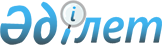 2023-2025 жылдарға арналған Ақрап ауылдық округінің бюджетін бекіту туралыАқтөбе облысы Қобда аудандық мәслихатының 2022 жылғы 28 желтоқсандағы № 278 шешімі
      Қазақстан Республикасының Бюджет кодексінің 9-1 бабының 2 тармағына, Қазақстан Республикасының "Қазақстан Республикасындағы жергілікті мемлекеттік басқару және өзін-өзі басқару туралы" Заңының 6 бабына сәйкес, Қобда аудандық мәслихаты ШЕШТІ:
      1. 2023-2025 жылдарға арналған Ақрап ауылдық округінің бюджеті тиісінше 1, 2 және 3 қосымшаларға сәйкес, оның ішінде 2023 жылға мынадай көлемде бекітілсін:
      1) кірістер - 38 299,3 мың теңге, оның ішінде:
      салықтық түсімдер - 1650 мың теңге;
      салықтық емес түсімдер - 0 теңге;
      негiзгi капиталды сатудан түсетiн түсiмдер - 0 теңге;
      трансферттер түсімі - 36 649,3 мың теңге;
      2) шығындар - 38 985,3 мың теңге;
      3) таза бюджеттік кредиттеу - 0 теңге:
      бюджеттік кредиттер - 0 теңге;
      бюджеттік кредиттерді өтеу - 0 теңге;
      4) қаржы активтерiмен операциялар бойынша сальдо - 0 теңге, оның ішінде:
      қаржы активтерiн сатып алу - 0 теңге;
      мемлекеттің қаржы активтерін сатудан түсетін түсімдер – 0 теңге;
      5) бюджет тапшылығы (профициті) - - 0 теңге;
      6) бюджет тапшылығын қаржыландыру (профицитін пайдалану) – 0 теңге, оның ішінде:
      қарыздар түсімі – 0 теңге;
      қарыздарды өтеу – 0 теңге;
      бюджет қаражатының пайдаланылатын қалдықтары – 686 мың теңге.
      Ескерту. 1 тармақ жаңа редакцияда - Ақтөбе облысы Қобда аудандық мәслихатының 19.10.2023 № 74 шешімімен (01.01.2023 бастап қолданысқа енгізіледі).


      2. Аудандық бюджеттің кірісіне мыналар есептелетін болып белгіленсін:
      меншiкке салынатын салықтар;
      тауарларға, жұмыстар мен қызметтерге ішкі салықтар;
      жергіліктік бюджетке түсетін салықтық емес басқа да түсімдер;
      жергілікті бюджеттен қаржыландырылатын мемлекеттік мекемелерге бекітілген мүлікті сатудан түсетін түсімдер;
      жер учаскелерін жалдау құқығын сатқаны үшін төлем.
      3. Қазақстан Республикасының "2023-2025 жылдарға арналған республикалық бюджет туралы" Заңының 8 - бабына сәйкес белгіленгені еске және басшылыққа алынсын:
      2023 жылғы 1 қаңтардан бастап:
      1) жалақының ең төменгі мөлшері – 70 000 теңге;
      2) Қазақстан Республикасының заңнамасына сәйкес жәрдемақыларды және өзге де әлеуметтік төлемдерді есептеу үшін, сондай-ақ айыппұл санкцияларын, салықтар мен басқа да төлемдерді қолдану үшін айлық есептік көрсеткіш – 3 450 теңге;
      3) базалық әлеуметтiк төлемдердiң мөлшерлерiн есептеу үшiн ең төмен күнкөрiс деңгейiнiң шамасы – 40 567 теңге.
      4. 2023 жылға арналған Ақрап ауылдық округ бюджетінде аудандық бюджеттен берілген субвенциялар көлемі 19 447 мың теңге сомасында көзделгені ескерілсін.
      5. Осы шешім 2023 жылғы 1 қаңтардан бастап қолданысқа енгізіледі. 2023 жылға арналған Ақрап ауылдық округінің бюджеті
      Ескерту. 1 қосымша жаңа редакцияда - Ақтөбе облысы Қобда аудандық мәслихатының 19.10.2023 № 74 шешімімен (01.01.2023 бастап қолданысқа енгізіледі). 2024 жылға арналған Ақрап ауылдық округінің бюджеті 2025 жылға арналған Ақрап ауылдық округінің бюджеті
					© 2012. Қазақстан Республикасы Әділет министрлігінің «Қазақстан Республикасының Заңнама және құқықтық ақпарат институты» ШЖҚ РМК
				
      Қобда аудандық мәслихатының хатшысы 

Ж. Ергалиев
Қобда аудандық мәслихатының 
2022 жылғы 28 желтоқсандағы 
№ 278 шешіміне 1 қосымша
Санаты
Санаты
Санаты
Санаты
Сомасы, мың теңге
Сыныбы
Сыныбы
Сыныбы
Сомасы, мың теңге
Iшкi сыныбы
Iшкi сыныбы
Сомасы, мың теңге
Сомасы, мың теңге
1
2
3
4
5
І. Кірістер
38299,3
1
Салықтық түсімдер
1650
1
04
Меншiкке салынатын салықтар
509
1
04
1
Мүлiкке салынатын салықтар
40
1
04
4
Көлiк құралдарына салынатын салық
469
05
Тауарларға, жұмыстарға және көрсетілетін қызметтерге салынатын iшкi салықтар
1141
33
3
Табиғи және басқа да ресурстарды пайдаланғаны үшiн түсетiн түсiмдер
1141
4
Трансферттердің түсімдері
36649,3
4
02
Мемлекеттiк басқарудың жоғары тұрған органдарынан түсетiн трансферттер
36649,3
4
02
3
Аудандардың (облыстықмаңызы бар қаланың) бюджетінен трансферттер
36649,3
Функционалдық топ
Функционалдық топ
Функционалдық топ
Функционалдық топ
Функционалдық топ
Сомасы (мың теңге)
Кіші функция
Кіші функция
Кіші функция
Кіші функция
Сомасы (мың теңге)
Бюджеттік бағдарламалардың әкімшісі
Бюджеттік бағдарламалардың әкімшісі
Бюджеттік бағдарламалардың әкімшісі
Сомасы (мың теңге)
Бағдарлама
Бағдарлама
Сомасы (мың теңге)
Атауы
Сомасы (мың теңге)
1
2
3
4
5
6
II. Шығындар
 38985,3
01
Жалпысипаттағымемлекеттiкқызметтер
21301,8
1
Мемлекеттiкбасқарудыңжалпыфункцияларынорындайтынөкiлдi, атқарушыжәнебасқаоргандар
21301,8
124
Аудандық маңызы бар қала, ауыл, кент, ауылдық округ әкімінің аппараты
21301,8
001
Аудандық маңызы бар қала, ауыл, кент, ауылдық округ әкімінің қызметін қамтамасыз ету жөніндегі қызметтер
21301,8
07
Тұрғын үй-коммуналдық шаруашылық
2208
3
Елді-мекендердікөркейту
2208
124
Аудандық маңызы бар қала, ауыл, кент, ауылдық округ әкімінің аппараты
2208
008
Елдi мекендердегі көшелердi жарықтандыру
1092
011
Елдi мекендердi абаттандыру және көгалдандыру
1116
12
Көлiк және коммуникация
900
1
Автомобиль көлiгi
900
124
Аудандық маңызы бар қала, ауыл, кент, ауылдық округ әкімінің аппараты
900
013
Аудандық маңызы бар қалаларда, ауылдарда, кенттерде, ауылдық округтерде автомобиль жолдарының жұмыс істеуін қамтамасыз ету
900
13
Басқалар
14575,3
9
Басқалар
14575,3
124
Аудандық маңызы бар қала, ауыл, кент, ауылдық округ әкімінің аппараты
14575,3
040
Өңірлерді дамытудың 2025 жылға дейінгі мемлекеттік бағдарламасы шеңберінде өңірлерді экономикалық дамытуға жәрдемдесу бойынша шараларды іске асыруға ауылдық елді мекендерді жайластыруды шешуге арналған іс-шараларды іске асыру
14575,3
15
Трансферттер
0,2
1
Трансферттер
0,2
124
Аудандық маңызы бар қала, ауыл, кент, ауылдық округ әкімінің аппараты
0,2
048
Пайдаланылмаған (толық пайдаланылмаған) нысаналы трансферттерді қайтару
0,2
ІІІ. Таза бюджеттік кредиттеу
0
Бюджеттік кредиттер
0
ІV. Қаржы активтерімен жасалатын операциялар бойынша сальдо
0
Қаржы активтерін сатып алу
0
V. Бюджет тапшылығы
0
VI. Бюджет тапшылығын қаржыландыру (профицитін пайдалану)
0
Функционалдық топ
Функционалдық топ
Функционалдық топ
Функционалдық топ
Функционалдық топ
Сомасы (мың теңге)
Кіші функция
Кіші функция
Кіші функция
Кіші функция
Сомасы (мың теңге)
Бюджеттік бағдарламалардың әкімшісі
Бюджеттік бағдарламалардың әкімшісі
Бюджеттік бағдарламалардың әкімшісі
Сомасы (мың теңге)
Бағдарлама
Бағдарлама
Сомасы (мың теңге)
Атауы
Сомасы (мың теңге)
1
2
3
4
5
6
8
Бюджет қаражатының пайдаланылатын қалдықтары
686
01
Бюджет қаражаты қалдықтары
686
1
Бюджет қаражатының бос қалдықтары
686
01
Бюджет қаражатының бос қалдықтары
686Қобда аудандық мәслихатының 
2022 жылғы 28 желтоқсандағы 
№ 278 шешіміне 2 қосымша
Санаты
Санаты
Санаты
Санаты
Сомасы, мың теңге
Сыныбы
Сыныбы
Сыныбы
Сомасы, мың теңге
Iшкi сыныбы
Iшкi сыныбы
Сомасы, мың теңге
Сомасы, мың теңге
1
2
3
4
5
І. Кірістер
45656
1
Салықтықтүсімдер
1650
1
04
Меншiкке салынатын салықтар
954
1
04
1
Мүлiкке салынатын салықтар
110
1
04
4
Көлiк құралдарына салынатын салық
844
05
Меншiккесалынатынсалықтар
696
33
3
Жерді пайдаланған үшін төлем
696
4
Трансферттердіңтүсімдері
44006
4
02
Мемлекеттiкбасқарудыңжоғарытұрғаноргандарынантүсетiнтрансферттер
44006
4
02
3
Аудандардың (облыстықмаңызы бар қаланың) бюджетінентрансферттер
44006
Функционалдық топ
Функционалдық топ
Функционалдық топ
Функционалдық топ
Функционалдық топ
Сомасы (мың теңге)
Кіші функция
Кіші функция
Кіші функция
Кіші функция
Сомасы (мың теңге)
Бюджеттік бағдарламалардың әкімшісі
Бюджеттік бағдарламалардың әкімшісі
Бюджеттік бағдарламалардың әкімшісі
Сомасы (мың теңге)
Бағдарлама
Бағдарлама
Сомасы (мың теңге)
Атауы
Сомасы (мың теңге)
1
2
3
4
5
6
II. Шығындар
45656
01
Жалпы сипаттағы мемлекеттiк қызметтер
20525
1
Мемлекеттiк басқарудың жалпы функцияларын орындайтын өкiлдi, атқарушы және басқа органдар
20525
124
Аудандық маңызы бар қала, ауыл, кент, ауылдық округ әкімінің аппараты
20525
001
Аудандық маңызы бар қала, ауыл, кент, ауылдық округ әкімінің қызметін қамтамасыз ету жөніндегі қызметтер
20525
07
Тұрғын үй-коммуналдық шаруашылық
1600
3
Елді-мекендердікөркейту
1600
124
Аудандық маңызы бар қала, ауыл, кент, ауылдық округ әкімінің аппараты
1600
008
Елдi мекендердегі көшелердi жарықтандыру
1100
011
Елдi мекендердi абаттандыру және көгалдандыру
1500
12
Көлiк және коммуникация
900
1
Автомобиль көлiгi
900
124
Аудандық маңызы бар қала, ауыл, кент, ауылдық округ әкімінің аппараты
900
013
Аудандық маңызы бар қалаларда, ауылдарда, кенттерде, ауылдық округтерде автомобиль жолдарының жұмыс істеуін қамтамасыз ету
900
13
Басқалар
22631
9
Басқалар
22631
124
Аудандық маңызы бар қала, ауыл, кент, ауылдық округ әкімінің аппараты
22631
040
Өңірлерді дамытудың 2025 жылға дейінгі мемлекеттік бағдарламасы шеңберінде өңірлерді экономикалық дамытуға жәрдемдесу бойынша шараларды іске асыру
22631
ІІІ. Таза бюджеттік кредиттеу
0
Бюджеттік кредиттер
0
ІV. Қаржы активтерімен жасалатын операциялар бойынша сальдо
0
Қаржы активтерін сатып алу
0
V. Бюджет тапшылығы
0
VI. Бюджет тапшылығын қаржыландыру (профицитін пайдалану)
0
Функционалдық топ
Функционалдық топ
Функционалдық топ
Функционалдық топ
Функционалдық топ
Сомасы (мың теңге)
Кіші функция
Кіші функция
Кіші функция
Кіші функция
Сомасы (мың теңге)
Бюджеттік бағдарламалардың әкімшісі
Бюджеттік бағдарламалардың әкімшісі
Бюджеттік бағдарламалардың әкімшісі
Сомасы (мың теңге)
Бағдарлама
Бағдарлама
Сомасы (мың теңге)
Атауы
Сомасы (мың теңге)
1
2
3
4
5
6
8
Бюджет қаражатының пайдаланылатын қалдықтары
0
01
Бюджет қаражаты қалдықтары
0
1
Бюджет қаражатының бос қалдықтары
0
01
Бюджет қаражатының бос қалдықтары
0Қобда аудандық мәслихатының 
2022 жылғы 28 желтоқсандағы 
№ 278 шешіміне 3 қосымша
Санаты
Санаты
Санаты
Санаты
Сомасы, мың теңге
Сыныбы
Сыныбы
Сыныбы
Сомасы, мың теңге
Iшкi сыныбы
Iшкi сыныбы
Сомасы, мың теңге
Сомасы, мың теңге
1
2
3
4
5
І. Кірістер
45656
1
Салықтықтүсімдер
1650
1
04
Меншiккесалынатынсалықтар
954
1
04
1
Мүлiккесалынатынсалықтар
110
1
04
4
Көлiкқұралдарынасалынатынсалық
844
05
Меншiккесалынатынсалықтар
696
33
3
Жерді пайдаланған үшін төлем
696
4
Трансферттердіңтүсімдері
44006
4
02
Мемлекеттiкбасқарудыңжоғарытұрғаноргандарынантүсетiнтрансферттер
44006
4
02
3
Аудандардың (облыстықмаңызы бар қаланың) бюджетінентрансферттер
44006
Функционалдық топ
Функционалдық топ
Функционалдық топ
Функционалдық топ
Функционалдық топ
Сомасы (мың теңге)
Кіші функция
Кіші функция
Кіші функция
Кіші функция
Сомасы (мың теңге)
Бюджеттік бағдарламалардың әкімшісі
Бюджеттік бағдарламалардың әкімшісі
Бюджеттік бағдарламалардың әкімшісі
Сомасы (мың теңге)
Бағдарлама
Бағдарлама
Сомасы (мың теңге)
Атауы
Сомасы (мың теңге)
1
2
3
4
5
6
II. Шығындар
45656
01
Жалпысипаттағымемлекеттiкқызметтер
20525
1
Мемлекеттiкбасқарудыңжалпыфункцияларынорындайтынөкiлдi, атқарушыжәнебасқаоргандар
20525
124
Аудандық маңызы бар қала, ауыл, кент, ауылдық округ әкімінің аппараты
20525
001
Аудандық маңызы бар қала, ауыл, кент, ауылдық округ әкімінің қызметін қамтамасыз ету жөніндегі қызметтер
20525
07
Тұрғын үй-коммуналдық шаруашылық
1600
3
Елді-мекендердікөркейту
1600
124
Аудандық маңызы бар қала, ауыл, кент, ауылдық округ әкімінің аппараты
1600
008
Елдi мекендердегі көшелердi жарықтандыру
1100
011
Елдi мекендердi абаттандыру және көгалдандыру
1500
12
Көлiк және коммуникация
900
1
Автомобиль көлiгi
900
124
Аудандық маңызы бар қала, ауыл, кент, ауылдық округ әкімінің аппараты
900
013
Аудандық маңызы бар қалаларда, ауылдарда, кенттерде, ауылдық округтерде автомобиль жолдарының жұмыс істеуін қамтамасыз ету
900
13
Басқалар
22631
9
Басқалар
22631
124
Аудандық маңызы бар қала, ауыл, кент, ауылдық округ әкімінің аппараты
22631
040
Өңірлерді дамытудың 2025 жылға дейінгі мемлекеттік бағдарламасы шеңберінде өңірлерді экономикалық дамытуға жәрдемдесу бойынша шараларды іске асыру
22631
ІІІ. Таза бюджеттік кредиттеу
0
Бюджеттік кредиттер
0
ІV. Қаржы активтерімен жасалатын операциялар бойынша сальдо
0
Қаржы активтерін сатып алу
0
V. Бюджет тапшылығы
0
VI. Бюджет тапшылығын қаржыландыру (профицитін пайдалану)
0
Функционалдық топ
Функционалдық топ
Функционалдық топ
Функционалдық топ
Функционалдық топ
Сомасы (мың теңге)
Кіші функция
Кіші функция
Кіші функция
Кіші функция
Сомасы (мың теңге)
Бюджеттік бағдарламалардың әкімшісі
Бюджеттік бағдарламалардың әкімшісі
Бюджеттік бағдарламалардың әкімшісі
Сомасы (мың теңге)
Бағдарлама
Бағдарлама
Сомасы (мың теңге)
Атауы
Сомасы (мың теңге)
1
2
3
4
5
6
8
Бюджет қаражатының пайдаланылатын қалдықтары
0
01
Бюджет қаражаты қалдықтары
0
1
Бюджет қаражатының бос қалдықтары
0
01
Бюджет қаражатының бос қалдықтары
0